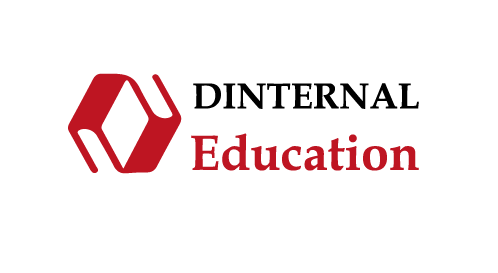              Міжнародний освітньо-методичний центр Дінтернал Ед’юкейшнКалендарно-тематичне планування до навчально-методичного комплексу Formula B1 (PEARSON)Навчальний рік   _____   Вчитель   ___________________________________ Клас  _________Календарно-тематичне планування: ______________________________ (Семестр 1)Календарно-тематичне планування: ______________________________ (Семестр 2)№ урокуДатаРозділст. CB - course bookET – exam trainerТема урокуОчікуваний результат На кінець уроку учні вмітимуть:Мовний інвентарМовний інвентарКомунікативна компетентністьКомунікативна компетентністьІнтегровані змістові лініїД.З.CB/ET№ урокуДатаРозділст. CB - course bookET – exam trainerТема урокуОчікуваний результат На кінець уроку учні вмітимуть:ЛексикаГраматика/ ФонетикаСприймання на слух/ зорове сприйманняПисемна/усна взаємодія/продукуванняІнтегровані змістові лініїД.З.CB/ETРозділ 1: Sound Тематика ситуативного спілкування: повсякденні звуки і асоціації, шум і тиша, музика, технології для щоденного спілкуванняКлючові компетентності: соціальна та громадянська компетентності, уміння вчитися впродовж життя. Розділ 1: Sound Тематика ситуативного спілкування: повсякденні звуки і асоціації, шум і тиша, музика, технології для щоденного спілкуванняКлючові компетентності: соціальна та громадянська компетентності, уміння вчитися впродовж життя. Розділ 1: Sound Тематика ситуативного спілкування: повсякденні звуки і асоціації, шум і тиша, музика, технології для щоденного спілкуванняКлючові компетентності: соціальна та громадянська компетентності, уміння вчитися впродовж життя. Розділ 1: Sound Тематика ситуативного спілкування: повсякденні звуки і асоціації, шум і тиша, музика, технології для щоденного спілкуванняКлючові компетентності: соціальна та громадянська компетентності, уміння вчитися впродовж життя. Розділ 1: Sound Тематика ситуативного спілкування: повсякденні звуки і асоціації, шум і тиша, музика, технології для щоденного спілкуванняКлючові компетентності: соціальна та громадянська компетентності, уміння вчитися впродовж життя. Розділ 1: Sound Тематика ситуативного спілкування: повсякденні звуки і асоціації, шум і тиша, музика, технології для щоденного спілкуванняКлючові компетентності: соціальна та громадянська компетентності, уміння вчитися впродовж життя. Розділ 1: Sound Тематика ситуативного спілкування: повсякденні звуки і асоціації, шум і тиша, музика, технології для щоденного спілкуванняКлючові компетентності: соціальна та громадянська компетентності, уміння вчитися впродовж життя. Розділ 1: Sound Тематика ситуативного спілкування: повсякденні звуки і асоціації, шум і тиша, музика, технології для щоденного спілкуванняКлючові компетентності: соціальна та громадянська компетентності, уміння вчитися впродовж життя. Розділ 1: Sound Тематика ситуативного спілкування: повсякденні звуки і асоціації, шум і тиша, музика, технології для щоденного спілкуванняКлючові компетентності: соціальна та громадянська компетентності, уміння вчитися впродовж життя. Розділ 1: Sound Тематика ситуативного спілкування: повсякденні звуки і асоціації, шум і тиша, музика, технології для щоденного спілкуванняКлючові компетентності: соціальна та громадянська компетентності, уміння вчитися впродовж життя. Розділ 1: Sound Тематика ситуативного спілкування: повсякденні звуки і асоціації, шум і тиша, музика, технології для щоденного спілкуванняКлючові компетентності: соціальна та громадянська компетентності, уміння вчитися впродовж життя. Розділ 1: Sound Тематика ситуативного спілкування: повсякденні звуки і асоціації, шум і тиша, музика, технології для щоденного спілкуванняКлючові компетентності: соціальна та громадянська компетентності, уміння вчитися впродовж життя. ст.5 (СB)Щоденні звуки і звукові ефекти в кіно.Розповідати про асоціації пов’язані зі звуками.Add to, focus on, compare to, consists of, begin with, depend on, think about, rely on Verbs and prepositionsVerbs and prepositionsАудіювання:загальне та детальне розуміння інформаціїАудіювання:загальне та детальне розуміння інформаціїГоворіння:Важливі звуки в житті і асоціації із ними.Написати коротку історію з 5 новими фразовими дієсловами.ст.6-7 (CB)Вплив музики на життя людей.Використовувати часові вирази для опису подій.Time expressionsTime expressionsЧитання: множинний вибір.Читання: множинний вибір.Говоріння: Музика і її важливість в житті людей.Написати 5 речень використовуючи часові вирази.ст.6-7(CB)Короткі повідомлення і оголошення.Описувати плани щодо музичних подій.Available, interval, worth 100$, audience, reduced price, bookingЧитання: загальне розуміння інформації.Читання: загальне розуміння інформації.Говоріння: Музичні події відвідані в минулому і плани щодо майбутніх заходів.Reading boost ст.3, впр. 1, 2, 3 (Exam File)ст.8(CB)Тиша і життя людей із вадами слуху.Розповідати про своє ставлення до тиші і її вплив на життя.Make noise, keep quiet, play music, concentrate on, disturb sb, go off, switch sth off, to have a good memoryVerb phrasesVerb phrasesЧитання:множинний вибір.Читання:множинний вибір.Говоріння: година тиші щодня – наскільки це просто чи складноReading boostст.10, впр. 1,2(Exam File)ст.30(ET)Шум природи і плани подорожей.Описувати плани; приємні і неприємні звуки.Прийменникові фрази:Do a favor, make a decision, do my best, dreams come true, make mistakes, take place, come last, hold onPrepositionsPrepositionsЧитання: множинний вибірЧитання: множинний вибірГоворіння: Слухання музики самостійно і з друзями; приємні і неприємні звуки.ст. 31 впр.2,3 (ET)ст.9(CB)Шумове забруднення.Описувати причини і наслідки шумового забруднення.Аудіювання:відповіді на запитання, множинний вибір.Аудіювання:відповіді на запитання, множинний вибір.Говоріння: Робити передбачення щодо звуків; проблема шумового забрудненняСт. 9, впр. 10ст.51-52(ET)Плани людей.Робити передбачення події і описувати їх.Relaxing, mugs, kettle, go upАудіювання:відповіді на запитання, множинний вибір.Аудіювання:відповіді на запитання, множинний вибір.Говоріння: плани людейст. 52-54 (впр.4)(ET)Плани і передбачення.Пояснювати вибір планів Contrasting wordsContrasting wordsАудіювання: відповіді на запитання, обґрунтування відповідей.Аудіювання: відповіді на запитання, обґрунтування відповідей.Говоріння: Недоліки життя із іншими людьмист. 53, впр.3 – написати 5 власних прикладів із виділеними словамист. 10(CB)Мови, що зникають – мова свисту.Обговорювати важливість збереження унікальних мовPresent tenses.Present tenses.Читання:відповіді на запитання. Читання:відповіді на запитання. Говоріння: Важливість старовинних і унікальних мов і як технології допомагають у вивченні мовНаписати електронного листа другу про унікальну мову, почуту під час подорожіст.78-79(СВ)Музика і сучасні технології.Використовувати вивчені часові форми в усному мовленні.Present tenses. Наголошені/ ненаголошені слова в реченні.Present tenses. Наголошені/ ненаголошені слова в реченні.Читання: заповнення пропусків.Читання: заповнення пропусків.Говоріння: опис життєвих ситуацій і досвідуст. 79, впр. 8ст.11(CB)Технології у щоденному спілкуванні.Описувати способи сучасного спілкування із допомогою технологій. Present tenses.Наголошені/ ненаголошені слова в реченні.Present tenses.Наголошені/ ненаголошені слова в реченні.Читання: заповнення пропусківЧитання: заповнення пропусківГоворіння:Досвід онлайн комунікації і використання соціальних мережПідготувати слайд презентацію про досвід спілкування англійською онлайн за допомогою технологійст.11(CB)Розкажи мені більше про свої звички.Описувати свої щоденні дії.Colour survey, phenomenonАудіювання:відповіді на запитання.Аудіювання:відповіді на запитання.Говоріння: мої вподобання.Підготувати слайд презентацію про свої захоплення.ст.72-73(ET)Розкажи мені про себе.Розповідати про себе, надаючи детальну інформацію.as, the main reason is, after that, because, soАудіювання:встановлення відповідності.Аудіювання:встановлення відповідності.Говоріння: діалогічне мовленнярозповідь про себе.Скласти діалог за зразком з підручника.ст.26(Exam File)Відпрацювання екзаменаційних стратегій: говоріння.Запитувати та надавати інформацію про себе.Definitely, depends, mostly, somethingfun, to have no ideaАудіювання:відповіді на запитання.Аудіювання:відповіді на запитання.Говоріння:Додаткові деталі про себест.12(CB)Планування відпустки.Письмово повідомляти про своє ставлення до типів відпочинку.Scenery, incredible, kayaking, guest house, cruisePresent tenses.Present tenses.Читання:аналіз зразку електронного листа.Читання:аналіз зразку електронного листа.Говоріння: Плани і вподобання щодо видів проведення відпустки ст.12 впр.7(CB)ст.14(Exam File)Мої вподобання щодо відпочинкуПисьмово повідомляти про свої вподобання, Linkers.Linkers.Читання:аналіз структури зразка письмового повідомлення.Читання:аналіз структури зразка письмового повідомлення.Письмо:Письмово повідомляти про свої вподобання, відповідати на запрошення і робити пропозиціїНаписати 3 власні приклади до Section A, B і C ст. 14ст.94-95(CB)Нумо повторювати слова.Використовувати вивчені лексичні одиниці в різних типах завдань.Wordlist Unit1Noun phrases.Noun phrases.Аудіювання:відповіді на запитання.Аудіювання:відповіді на запитання.Письмо:Як ти користуєшся мобільним телефоном?Підготуватися до тесту, виконати вправи Unit 1 в Pearson Practice English App (PPE)Підсумковий урокUnit test 1Оцінювати власний навчальний поступ.Тест.Розділ 2: Sight Тематика ситуативного спілкування: наукові факти про сон, зір і бачення, місця відпочинку, вплив на навколишнє середовищеКлючові компетентності: соціальна та громадянська компетентності, обізнаність та здатність до самовираження.Розділ 2: Sight Тематика ситуативного спілкування: наукові факти про сон, зір і бачення, місця відпочинку, вплив на навколишнє середовищеКлючові компетентності: соціальна та громадянська компетентності, обізнаність та здатність до самовираження.Розділ 2: Sight Тематика ситуативного спілкування: наукові факти про сон, зір і бачення, місця відпочинку, вплив на навколишнє середовищеКлючові компетентності: соціальна та громадянська компетентності, обізнаність та здатність до самовираження.Розділ 2: Sight Тематика ситуативного спілкування: наукові факти про сон, зір і бачення, місця відпочинку, вплив на навколишнє середовищеКлючові компетентності: соціальна та громадянська компетентності, обізнаність та здатність до самовираження.Розділ 2: Sight Тематика ситуативного спілкування: наукові факти про сон, зір і бачення, місця відпочинку, вплив на навколишнє середовищеКлючові компетентності: соціальна та громадянська компетентності, обізнаність та здатність до самовираження.Розділ 2: Sight Тематика ситуативного спілкування: наукові факти про сон, зір і бачення, місця відпочинку, вплив на навколишнє середовищеКлючові компетентності: соціальна та громадянська компетентності, обізнаність та здатність до самовираження.Розділ 2: Sight Тематика ситуативного спілкування: наукові факти про сон, зір і бачення, місця відпочинку, вплив на навколишнє середовищеКлючові компетентності: соціальна та громадянська компетентності, обізнаність та здатність до самовираження.Розділ 2: Sight Тематика ситуативного спілкування: наукові факти про сон, зір і бачення, місця відпочинку, вплив на навколишнє середовищеКлючові компетентності: соціальна та громадянська компетентності, обізнаність та здатність до самовираження.Розділ 2: Sight Тематика ситуативного спілкування: наукові факти про сон, зір і бачення, місця відпочинку, вплив на навколишнє середовищеКлючові компетентності: соціальна та громадянська компетентності, обізнаність та здатність до самовираження.Розділ 2: Sight Тематика ситуативного спілкування: наукові факти про сон, зір і бачення, місця відпочинку, вплив на навколишнє середовищеКлючові компетентності: соціальна та громадянська компетентності, обізнаність та здатність до самовираження.Розділ 2: Sight Тематика ситуативного спілкування: наукові факти про сон, зір і бачення, місця відпочинку, вплив на навколишнє середовищеКлючові компетентності: соціальна та громадянська компетентності, обізнаність та здатність до самовираження.Розділ 2: Sight Тематика ситуативного спілкування: наукові факти про сон, зір і бачення, місця відпочинку, вплив на навколишнє середовищеКлючові компетентності: соціальна та громадянська компетентності, обізнаність та здатність до самовираження.ст. 13(CB)Факти про зір і бачення.Описувати вплив зору на функції мозку.Powerful, bright, tiny, clear, eye muscles, patternPowerful, bright, tiny, clear, eye muscles, patternOpposites Аудіювання:загальне та детальне розуміння інформації.Аудіювання:загальне та детальне розуміння інформації.Говоріння: як мозок сприймає і запам’ятовує ручі, які ми бачимоЗнайти 5 цікавих фактів про зір і бачення, використовуючи прикметники із впр.1,2ст. 14 (CB)Найгарніші природні місця навколо світу.Описувати природні об’єкти і місця відпочинкуCave, cliff, desert, island, lake, rock, waterfall, wildlife, adventureCave, cliff, desert, island, lake, rock, waterfall, wildlife, adventureЧитання: відповіді на запитання.Говоріння: яку красу природи хотілось би відвідати/побачити і чому?Говоріння: яку красу природи хотілось би відвідати/побачити і чому?ст. 14, впр. 8ст 4-5 (Exam File)Вибір місць для відпочинку.Розповідати про речі, які подобаються, не подобаються і які хотілось би зробити.Present Simple.Читання: множинний вибір, загальне розуміння інформації.Говоріння: що люди хотіли б робити у вільний час і чому?Говоріння: що люди хотіли б робити у вільний час і чому?ст.12-13(ET)Відпочинок біля моря.Розповідати про причини вибору місця для відпочинкуЛексика до теми «Nature & Wildlife».Лексика до теми «Nature & Wildlife».-ed і – ing adjectivesЧитання: встановлення відповідності, відповіді на запитання.Говоріння: хто і чому вибрав певне місце для відпочинку?Говоріння: хто і чому вибрав певне місце для відпочинку?Написати короткий текст про речі, які хотілось/не хотілось зробити, побачити або відвідати на відпочинкуСт. 16 (СВ)Пакування в магазинах і вплив на навколишнє середовище.Розповідати про причини покупок і описувати їх вплив на довкілляSpecial offers, bargains, luxury, advertisement, designer label, displaySpecial offers, bargains, luxury, advertisement, designer label, displayАудіювання: загальне розуміння інформації, відповіді на запитання. Говоріння: робити покупки, але як зменшити використання обгорток? Говоріння: робити покупки, але як зменшити використання обгорток? Проект: знайти фото і інформацію про найменш екологічні пакування продуктівСт. 17 (СВ)Як справити хороше перше враження?Описувати перше враження про людей і що на нього вплинулоEmbarrassed, impressed by, annoyed, relaxed, proud of, confused, excited Embarrassed, impressed by, annoyed, relaxed, proud of, confused, excited Аудіювання: загальне розуміння інформації, встановлення відповідностей. Говоріння: яке було твоє перше враження про кращого друга? Говоріння: яке було твоє перше враження про кращого друга? ст. 17, впр.8ст.20-21 (Exam File)Почуття та емоції людей.Описувати почуття людей Описові прикметники.Описові прикметники.Наголошені/ ненаголошені слова в реченніАудіювання: загальне розуміння інформації, встановлення відповідностей.Говоріння: почуття та емоції. Говоріння: почуття та емоції. Написати 6 речень, використовуючи нові словаст.58 (ЕТ)Що ти думаєш про…?Описувати емоції і реакції людей.Описові прикметники.Описові прикметники.Аудіювання: загальне та детальне розуміння.Говоріння: обґрунтування власної думки. Говоріння: обґрунтування власної думки. ст.59-60 (ЕТ)Що він/вона насправді мали на увазі?Описувати враження від подій в житті.Описові прикметники.Описові прикметники.Аудіювання: загальне та детальне розуміння.Говоріння: як би тебе описали друзі?Говоріння: як би тебе описали друзі?Напишіть короткий опис свого друга, використовуючи нові прикметникист.18 (СВ)Наукові факти про сон.Описувати сни і враження від них.Relative clauses.Аудіювання: відпрацювання граматики.Говоріння: чи хотілось би вміти контролювати власні сни?Говоріння: чи хотілось би вміти контролювати власні сни?ст.12, впр.1, 2 (Exam File)ст.35-36(ET)Чи важко тобі заснути?Описувати сни і їх вплив на життєдіяльність.Relative clauses.Читання: відпрацювання граматики.Говоріння: що робити, щоб легше заснути?Говоріння: що робити, щоб легше заснути?ст. 28ст.19 (СВ)Чи помічаєш ти речі, що відбуваються навколо?Описувати людей, їх дії, місця і об’єкти навколо себе.Selfie, clock tower, double-decker bus, suitcaseSelfie, clock tower, double-decker bus, suitcaseRelative clauses.Аудіювання: загальне та детальне розуміння.Говоріння: опис картинок і саморефлексія.Говоріння: опис картинок і саморефлексія.Впр. 1,2, ст. 28 (Exam File)ст.75 (ЕТ) Відпрацювання екзаменаційних стратегій: говоріння.Описувати повсякденну ситуацію і події, що відбуваються на фото. Аудіювання: аналіз прослуханого фрагменту.Говоріння: опис фото і самоаналіз відповіді.Говоріння: опис фото і самоаналіз відповіді.ст.76-78 (ЕТ)Відпрацювання екзаменаційних стратегій: говоріння.Описувати людей і події, що відбуваються на фото.Prepositions of place, linking phrases. Аудіювання: аналіз прослуханого фрагменту.Говоріння: використання екзаменаційних стратегій для опису фото.Говоріння: використання екзаменаційних стратегій для опису фото.ст.20 (СВ)Віртуальна реальність – це майбутнє спорту? Описувати спортивні події.VR headset, commentary, crowd, pitch, court, audience, live match, drag, grab, knock , stir, coughVR headset, commentary, crowd, pitch, court, audience, live match, drag, grab, knock , stir, coughЧитання: аналіз структури тексту. Письмо: що робить спортивну подію захопливою і чому?Письмо: що робить спортивну подію захопливою і чому?Впр.1,2, ст. 16 (Exam File)ст. 43 (ЕТ)Мій улюблений вид спорту.Описувати улюблений вид спорту і важливість спорту в житті людини. Читання: аналіз структури тексту.Письмо: написання статті для веб сторінки «Мій улюблений вид спорту».Письмо: написання статті для веб сторінки «Мій улюблений вид спорту».Ст. 44, впр. 1, 2, 3 (ЕТ)Ст. 21-22 (СВ)Пригадаймо вивчене!Formula Review 1-2Оцінювати власні навчальні досягненняПідготуватися до тесту, виконати вправи Unit 2 в Pearson Practice English App (PPE)Ст. 21-22 (СВ)Пригадаймо вивчене!Formula Review 1-2Аналізувати власний поступ у навчанні.Підсумковий урокОцінювати власний навчальний поступ.ТестТестРозділ 3: Touch Тематика ситуативного спілкування: особливості ландшафту, незвичні місця, міста та села.Ключові компетентності: екологічна грамотність та здорове життя. Розділ 3: Touch Тематика ситуативного спілкування: особливості ландшафту, незвичні місця, міста та села.Ключові компетентності: екологічна грамотність та здорове життя. Розділ 3: Touch Тематика ситуативного спілкування: особливості ландшафту, незвичні місця, міста та села.Ключові компетентності: екологічна грамотність та здорове життя. Розділ 3: Touch Тематика ситуативного спілкування: особливості ландшафту, незвичні місця, міста та села.Ключові компетентності: екологічна грамотність та здорове життя. Розділ 3: Touch Тематика ситуативного спілкування: особливості ландшафту, незвичні місця, міста та села.Ключові компетентності: екологічна грамотність та здорове життя. Розділ 3: Touch Тематика ситуативного спілкування: особливості ландшафту, незвичні місця, міста та села.Ключові компетентності: екологічна грамотність та здорове життя. Розділ 3: Touch Тематика ситуативного спілкування: особливості ландшафту, незвичні місця, міста та села.Ключові компетентності: екологічна грамотність та здорове життя. Розділ 3: Touch Тематика ситуативного спілкування: особливості ландшафту, незвичні місця, міста та села.Ключові компетентності: екологічна грамотність та здорове життя. Розділ 3: Touch Тематика ситуативного спілкування: особливості ландшафту, незвичні місця, міста та села.Ключові компетентності: екологічна грамотність та здорове життя. Розділ 3: Touch Тематика ситуативного спілкування: особливості ландшафту, незвичні місця, міста та села.Ключові компетентності: екологічна грамотність та здорове життя. Розділ 3: Touch Тематика ситуативного спілкування: особливості ландшафту, незвичні місця, міста та села.Ключові компетентності: екологічна грамотність та здорове життя. ст. 23 (СВ)Відчуття дотику і його вплив на сприйняття світу навколо.Порівнювати свій досвід із досвідом інших людей.Curious about, important for, anxious about, to be good at, similar to, typical for, different from, fond ofAdjectives + prepositions.Аудіювання: відповіді на запитання, заповнення пропусків.Аудіювання: відповіді на запитання, заповнення пропусків.Говоріння: цікаві факти про людей і схожим і відмінним досвідом.Написати 5 речень із прикметниками з впр. 3, ст. 23ст. 24 (СВ)Допомагати людям чи заробляти гроші – що важливіше?Обговорювати що полегшує життя людей із інвалідністю. Описові прикметники.Аудіювання: множинний вибір, відповіді на запитання.Говоріння: інтерпретація думок і почуттів автора.Говоріння: інтерпретація думок і почуттів автора.Написати короткий опис прочитаного тексту.ст. 25 (СВ)Роботизована рука та інші винаходи, що полегшують життя.Обговорювати винаходи та їх вплив на життя людей.Читання: загальне розуміння прочитаного, множинний вибір.Письмо: рука робот і винаходи, що полегшують життя і допомагають людям.Письмо: рука робот і винаходи, що полегшують життя і допомагають людям.ст. 6, впр. 1 (Exam File)ст.18 (ЕТ)Вплив технологій на життя дітей. Робити припущення щодо думки автора. Reduce screen time, apps, tablet, toddlers, swipe (through app), social development, problem-solvingЧитання: множинний вибір, аналіз структури тексту.Говоріння: маленькі діти і технології – яка твоя думка?Говоріння: маленькі діти і технології – яка твоя думка?ст.19 (ЕТ)Подорож Австралією.Обґрунтовувати почуття і думку автора щодо описаної ситуації.Описові прикметники.Читання: множинний вибір, відповіді на запитання.Говоріння: як твої улюблені мобільні додатки і чому?Говоріння: як твої улюблені мобільні додатки і чому?Написати список правил користування технологіями для маленьких дітей.ст. 26 (СВ)Розумний будинок: переваги і що може піти не так.Описувати сучасні технології в розумних будинках.In a hurry, by a mistake, ways of control, in the air, accidentPrepositional phrases.Читання: множинний вибір.Говоріння: як має виглядати і з чого складатись розумний будинок?Говоріння: як має виглядати і з чого складатись розумний будинок?Проектна робота: створити власний проект розумного будинку.ст. 31-32 (ET)Відпрацювання граматичних знань.Консолідація вивченого граматичного та лексичного матеріалу.Frightened, nervous, excited, disappointed, satisfied, fascinated, pleased, curious.Prepositional phrases.Письмо: групова робота із написання тексту із використанням лексичних одиниць і граматичних структур.Письмо: групова робота із написання тексту із використанням лексичних одиниць і граматичних структур.ст. 10, впр. 1,2 (Exam File)ст. 27 (СВ)Незвичні музеї.Описувати незвичні виставки і об’єкти. Typical, unusual, sprinkles, to interact, membership, artworkАудіювання: встановлення відповідностей, загальне та детальне розуміння інформації.Говоріння: ідеї для виставки, де відвідувачі – її частина.Говоріння: ідеї для виставки, де відвідувачі – її частина.Впр. 9, ст. 27 (СВ)ст. 64 (ЕТ)Як майстер класи допомагають в опануванні нових навичок?Підтверджувати ідеї фактами.Аудіювання: загальне та детальне розуміння інформаціїГоворіння: яку найцікавішу виставку або подію вам пощастило відвідати?Говоріння: яку найцікавішу виставку або подію вам пощастило відвідати?ст. 65 (ЕТ), ст. 22 (Exam File)Відпрацювання граматичних знань.Консолідація вивченого граматичного та лексичного матеріалу.Аудіювання: загальне та детальне розуміння інформації, заповнення пропусків.Говоріння: які нові уміння і навички ви б хотіли набути?Говоріння: які нові уміння і навички ви б хотіли набути?ст. 28 (СВ)Комунікація минулого і сьогодення.Описувати переваги та недоліки спілкування в минулому і в наші дні.Narrative tenses and used to.Читання:  використання контексту для розуміння граматики.Говоріння: паперові листи і електронні листи: що між ними спільного і відмінного? Говоріння: паперові листи і електронні листи: що між ними спільного і відмінного? Проектна робота: застарілі способи спілкування минулого.ст. 29 (СВ)Утилізація.Робити пропозиції і давати рекомендації щодо переїзду і облаштування будинку. Second-hand, local, to get rid of, items, recycle.Аудіювання: використання контексту для розуміння використання лексики.Говоріння: які предмети інтер’єру можна створити із підручних матеріалів?Говоріння: які предмети інтер’єру можна створити із підручних матеріалів?ст. 30, впр. 1, 2 (Exam File)ст.82 (ET)Який вид спорту ти порекомендуєш?Робити рекомендації щодо вибору виду спорту.To keep fit, rock-climbing, cycling, competition, swimming poolАудіювання: множинний вибір, структури тексту.Говоріння: яка твоя думка: цей вид спорту хороша чи погана ідея?Говоріння: яка твоя думка: цей вид спорту хороша чи погана ідея?ст. 83, впр. 1, 2, 3 (ЕТ)ст.30 (СВ)Щаслива втеча.Робити передбачення щодо розвитку подій в розповіді та чітко організовувати свої ідеї на письмі.Time expressions.Narrative tenses.Читання: загальне розуміння прочитаного, організація тексту в хронологічному порядку.Письмо: що трапилось в кінці розповіді? Письмо: що трапилось в кінці розповіді? ст. 16, впр. 1 (Exam File)ст.47 (ЕТ)Історія однієї спортивної події.Організувати історію  в логічній послідовності.Time expressions.Narrative tenses.Читання: аналіз структури короткої розповіді.Письмо: що трапилось із Саллі?Письмо: що трапилось із Саллі?Робота над помилками.ст.48 (ЕТ)Троє друзів – три історії.Організувати історію  в логічній послідовності.Time expressions.Past Simple and Past Perfect.Читання: аналіз структури короткої розповіді. Говоріння: що трапилось із Джоном, С’юзі та Аланом?Говоріння: що трапилось із Джоном, С’юзі та Аланом?ст. 49, впр. 4 (ЕТ)ст.115Відпрацювання екзаменаційних стратегій: письмоОрганізувати історію  в логічній послідовності.Transition words, descriptive language.Читання: аналіз структури короткої розповіді.Письмо: «Я прокинувся і вистрибнув із ліжка…»Письмо: «Я прокинувся і вистрибнув із ліжка…»Робота над помилками.ст.98-99 (CB)Нумо повторювати слова.Використовувати вивчені лексичні одиниці в різних типах завдань.Повторення лексики на тему: art, communication and technology, work and jobs, house and homePrepositional phrases, adjectives and prepositions.Word stress.Аудіювання:загальне і детальне розуміння інформації.Говоріння: відпрацювання вимови і наголосу в реченні.Говоріння: відпрацювання вимови і наголосу в реченні.Підготуватися до тесту, виконати вправи Unit 3 в Pearson Practice English App (PPE)Підсумковий урок. Unit test 3Оцінювати власний навчальний поступ.Тест.Розділ 4: Movement Тематика ситуативного спілкування: покупки, магазини.Ключові компетентності: математична грамотність, екологічна грамотність, ініціативність та підприємливість. Розділ 4: Movement Тематика ситуативного спілкування: покупки, магазини.Ключові компетентності: математична грамотність, екологічна грамотність, ініціативність та підприємливість. Розділ 4: Movement Тематика ситуативного спілкування: покупки, магазини.Ключові компетентності: математична грамотність, екологічна грамотність, ініціативність та підприємливість. Розділ 4: Movement Тематика ситуативного спілкування: покупки, магазини.Ключові компетентності: математична грамотність, екологічна грамотність, ініціативність та підприємливість. Розділ 4: Movement Тематика ситуативного спілкування: покупки, магазини.Ключові компетентності: математична грамотність, екологічна грамотність, ініціативність та підприємливість. Розділ 4: Movement Тематика ситуативного спілкування: покупки, магазини.Ключові компетентності: математична грамотність, екологічна грамотність, ініціативність та підприємливість. Розділ 4: Movement Тематика ситуативного спілкування: покупки, магазини.Ключові компетентності: математична грамотність, екологічна грамотність, ініціативність та підприємливість. Розділ 4: Movement Тематика ситуативного спілкування: покупки, магазини.Ключові компетентності: математична грамотність, екологічна грамотність, ініціативність та підприємливість. Розділ 4: Movement Тематика ситуативного спілкування: покупки, магазини.Ключові компетентності: математична грамотність, екологічна грамотність, ініціативність та підприємливість. Розділ 4: Movement Тематика ситуативного спілкування: покупки, магазини.Ключові компетентності: математична грамотність, екологічна грамотність, ініціативність та підприємливість. Розділ 4: Movement Тематика ситуативного спілкування: покупки, магазини.Ключові компетентності: математична грамотність, екологічна грамотність, ініціативність та підприємливість. ст. 31 (СВ)Що ти знаєш про танці тварин?Розповідати про незвичні види танців.Noun suffixes.Аудіювання: розуміння значення граматичних структур у контексті.Аудіювання: розуміння значення граматичних структур у контексті.Говоріння: що змушує людей і тварин танцювати?Написати 5 речень із дієсловами і 5 речень із їх однокореневими іменниками.ст. 32 (СВ)Що стоїть за плечима життя цифрового кочівника?Дискутувати про спосіб життя людей, що постійно змінюють місце проживання.Аудіювання: загальне розуміння інформації.Говоріння: які плюси і мінуси життя цифрових кочівників?Говоріння: які плюси і мінуси життя цифрових кочівників?Проектна робота: найвідоміші цифрові кочівники і їх маршрут світомст. 32-33 (CB)Як живуть кочівні народи за Північним полярним колом? Розповідати про особливості життя в незвичних умовах.Pronoun references.Читання: встановлення відповідностей.Письмо: як би тобі жилось тиждень із Долганами? Письмо: як би тобі жилось тиждень із Долганами? Ст. 8 (Exam File)ст. 24 (ET)Чим людей приваблює Антарктида?Розповідати про особливості життя в Антарктиді.Ice melts, route, climate change, icebergs, scientist, to float Pronoun references.Читання: встановлення відповідностей..Говоріння: які фільми і передачі про незвичні способи життя ти бачив?Говоріння: які фільми і передачі про незвичні способи життя ти бачив?ст. 25-26, впр. 1,2,3,4 (ЕТ)ст. 34 (CB)Як сервіси і послуги стали мобільними і загальнодоступними?Розповідати про послуги доступні людям, що живуть в віддалених місцях.Лексика на тему «Services» і «Movement».Читання: множинний вибір.Говоріння: які нові види послуг і сервіси на колесах можуть спростити життя?Говоріння: які нові види послуг і сервіси на колесах можуть спростити життя?Проектна робота по створенню нового сервісу послугст. 35 (СВ)Як протести можуть вплинути на зміни в суспільстві?Розповідати про свою думку і відношення щодо протестів.Аудіювання: загальне та детальне розуміння інформації.Говоріння: яку соціальну проблему в вашому місті можна вирішити за допомогою протесту?Говоріння: яку соціальну проблему в вашому місті можна вирішити за допомогою протесту?ст. 35, впр. 8 (СВ)ст. 24-25 (Exam File)Як вплинути на зміну клімату за допомогою простих порад?Давати поради, критикувати позицію і думку інших людей.Linking in the sentences.Аудіювання: загальне та детальне розуміння інформації.Говоріння: діалогічне мовлення. Що ти можеш зробити для зменшення негативного впливу на нашу планету?Говоріння: діалогічне мовлення. Що ти можеш зробити для зменшення негативного впливу на нашу планету?Проектна робота: дизайн плакату на тему «Зміна клімату».ст.68 (ЕТ)Надмірне використання пластику і протести – який між ними зв’язок?Обґрунтовувати свій вибір.Функційні фрази до теми «Justify your options».Аудіювання: загальне та детальне розуміння інформації, детальний аналіз тексту.Говоріння: які проблеми навколишнього середовища турбують тебе найбільше? Говоріння: які проблеми навколишнього середовища турбують тебе найбільше? ст. 69, впр. 1, 2 (ЕТ)ст.36 (CB)Що рекомендують лікарі та експерти, щоб залишатись здоровими і у хорошій формі?Давати поради щодо здорового способу життя.Articles, quantifiers and determiners.Читання: аналіз використання граматичних структур у контексті.Говоріння: які бар’єри ставить сучасний світ на шляху до здорового способу життя?Говоріння: які бар’єри ставить сучасний світ на шляху до здорового способу життя?Проектна робота: тижневий розклад корисних звичок.ст. 84-85 (СВ)Тіло без кісток – які риси потрібні, щоб працювати в Цирку дю Солей? Консолідація вивченого граматичного матеріалу в усному мовленні.Сильні та слабкі голосні в словах.Читання: аналіз використання граматичних структур у контексті.Говоріння: в який спосіб ти плануєш провести свій вільний час?Говоріння: в який спосіб ти плануєш провести свій вільний час?ст. 36, впр. 2, 3 (ЕТ)ст.37 (СВ)Як заощаджувати кошти і подорожувати бюджетно?Аналізувати поради щодо економії коштів в подорожах.City break, work outdoors, accommodation, couch surfing, locals, home swap.Аудіювання: використання функціональної мови у контексті.Говоріння: за і проти подорожей закордон і скільки це має коштувати?Говоріння: за і проти подорожей закордон і скільки це має коштувати?ст. 30, впр. 1,2 (Exam File)ст. 86 (ЕТ)Купавати сім’ї і друзям сувеніри в подорожах, чи ні?Обговорювати ідеї і важливість подарунків. Лексичні одиниці для опису власної думки, симпатій та антипатій. Відео урок: загальне та детальне розуміння інформації.Говоріння: як ми платитимемо в майбутньому?Говоріння: як ми платитимемо в майбутньому?Ст. 87, впр. 1, 2 (ЕТ) ст.38 (СВ)Вітаю із новою роботою!Давати письмову відповідь на запрошення на вечірку.House-warming party, engagement, babysitting, graduation, moving to a new home.Читання: аналіз моделі електронного листа - запрошення.Говоріння: як ввічливо прийняти і відхилити запрошення на подію.Говоріння: як ввічливо прийняти і відхилити запрошення на подію.ст.40, впр. 3 (ЕТ)ст. 112-113 (CB)Відпрацювання екзаменаційних стратегій: письмоНаписати електронний лист-відповідь щодо майбутньої подорожі.Функційні фрази для вираження симпатій та антипатій, внесення пропозицій, та прийняття запрошень.Письмо: аналіз структури електронного листа.Письмо: аналіз структури електронного листа.ст. 14, впр. 3, 4 (Exam File)ст.100 (СВ)Відпрацювання екзаменаційних стратегій: лексичний запас.Консолідація вивченого лексичного матеріалу в усному мовленні.Наголос в словах.Аудіювання: заповнення пропусків.Говоріння: діалогічне мовлення із використанням вивченого лексичного матеріалу. Говоріння: діалогічне мовлення із використанням вивченого лексичного матеріалу. ст.101 (СВ)Відпрацювання екзаменаційних стратегій: говорінняКонсолідація вивченого лексичного та граматичного матеріалу в усному мовленні.Читання: множинний вибір.Письмо: яких диких тварин доводилось бачити в реальному житті?Письмо: яких диких тварин доводилось бачити в реальному житті?Проектна робота: дикі тварини і їх місця проживання.ст.39 (CB)Пригадаймо вивчене!Formula Review 3-4ст.40 (CB)Пригадаймо вивчене!Formula Review 3-4Підготуватися до тесту, виконати вправи Unit 4 в Pearson Practice English App (PPE)Підсумковий урокТестКонтроль навичок аудіюванняКонтроль навичок читанняКонтроль навичок письмаКонтроль навичок говорінняПідсумковий урокРозділ 5: Taste.Тематика ситуативного спілкування: робота, професії, робочі обов’язки, речі із минулого. Ключові компетентності: ініціативність і підприємливість, соціальна та громадянська компетентності.Розділ 5: Taste.Тематика ситуативного спілкування: робота, професії, робочі обов’язки, речі із минулого. Ключові компетентності: ініціативність і підприємливість, соціальна та громадянська компетентності.Розділ 5: Taste.Тематика ситуативного спілкування: робота, професії, робочі обов’язки, речі із минулого. Ключові компетентності: ініціативність і підприємливість, соціальна та громадянська компетентності.Розділ 5: Taste.Тематика ситуативного спілкування: робота, професії, робочі обов’язки, речі із минулого. Ключові компетентності: ініціативність і підприємливість, соціальна та громадянська компетентності.Розділ 5: Taste.Тематика ситуативного спілкування: робота, професії, робочі обов’язки, речі із минулого. Ключові компетентності: ініціативність і підприємливість, соціальна та громадянська компетентності.Розділ 5: Taste.Тематика ситуативного спілкування: робота, професії, робочі обов’язки, речі із минулого. Ключові компетентності: ініціативність і підприємливість, соціальна та громадянська компетентності.Розділ 5: Taste.Тематика ситуативного спілкування: робота, професії, робочі обов’язки, речі із минулого. Ключові компетентності: ініціативність і підприємливість, соціальна та громадянська компетентності.Розділ 5: Taste.Тематика ситуативного спілкування: робота, професії, робочі обов’язки, речі із минулого. Ключові компетентності: ініціативність і підприємливість, соціальна та громадянська компетентності.Розділ 5: Taste.Тематика ситуативного спілкування: робота, професії, робочі обов’язки, речі із минулого. Ключові компетентності: ініціативність і підприємливість, соціальна та громадянська компетентності.Розділ 5: Taste.Тематика ситуативного спілкування: робота, професії, робочі обов’язки, речі із минулого. Ключові компетентності: ініціативність і підприємливість, соціальна та громадянська компетентності.Розділ 5: Taste.Тематика ситуативного спілкування: робота, професії, робочі обов’язки, речі із минулого. Ключові компетентності: ініціативність і підприємливість, соціальна та громадянська компетентності.Розділ 5: Taste.Тематика ситуативного спілкування: робота, професії, робочі обов’язки, речі із минулого. Ключові компетентності: ініціативність і підприємливість, соціальна та громадянська компетентності.ст.41 (СВ)Супер дегустатор – наукові факти про смакові відчуття.Описувати як смак їжі відрізняються для різних людей. Лексика до теми «Їжа».Prefixes. Prefixes. Аудіювання: розуміння значення граматичних структур в контексті.Аудіювання: розуміння значення граматичних структур в контексті.Говоріння: яку найгидкішу їжу тобі доводилось куштувати?Проектна робота: найдивніші страви зі всього світу.ст.42 (СВ)Що варто пам’ятати при виборі їжі?Дискутувати про важливість вибору здорової їжі і її вплив на навколишнє середовище.Лексика до теми «Їжа».Читання: загальне розуміння інформації.Читання: загальне розуміння інформації.Говоріння: звідки походить твоя їжа, як її виробляють і які наслідки це має для тебе? Створити коротке повідомлення – запрошення на вечерю.ст.43 (СВ)Завітайте до нашого ресторану!Створювати короткі оголошення.Лексика до теми «Їжа».Читання: множинний вибір.Читання: множинний вибір.Говоріння: де ти востаннє вечеряв/-ла і яка страва тобі найбільше сподобалась і чому?ст. 43, впр. 10 (СВ)ст. 3, впр. 3 (Exam File); ст. 8, впр. 3-4 (ET)Ходити по траві заборонено!Аналізувати знаки, вивіски і короткі повідомлення.Sign, advertisement, notice, email, instruction, personal messageЧитання: загальне розуміння інформації.Читання: загальне розуміння інформації.Письмо: повідомлення і вивіски для моєї школи.5 прикладів вивісок і їх короткий опис.ст. 9-11 (ЕТ)Бібліотека зачинена до середи.Аналізувати знаки і повідомлення, що забороняють і віддають накази.To suggest, to recommend, to allow, to remind, give an instruction/invitation, make an offer, complain aboutЧитання: відпрацюваннялексичних структур в контексті.Читання: відпрацюваннялексичних структур в контексті.Письмо: повідомити про зміни в розкладі роботи або щодо зміни планів.ст. 44 (СВ)Як вибрати одяг, що не шкодить навколишньому середовищу?Описувати своє бачення екологічного одягу. Лексика до теми «Одяг і мода».Читання: множинний вибір.Читання: множинний вибір.Говоріння: як би ти створив/-ла екологічний модний бренд ?Проектна робота: моделі одягу із перероблених матеріалівст.32 (ЕТ), Photocopiable activity 5АВідпрацювання екзаменаційних стратегій: лексичний запас.Консолідація вивченого лексичного матеріалу.Лексика до тем «Одяг», «Робота», «Спорт», «Дозвілля», «Освіта».Говоріння: коли ти востаннє ходив/-ла за покупками і що впливає на твій вибір одягу?ст. 10, впр.5 (Exam File)ст.45 (CB)Шоу мукбанга і з чим його їдять?Висловлювати свою думку щодо телешоу і YouTube каналів.Аудіювання: загальне та детальне розуміння інформації.Аудіювання: загальне та детальне розуміння інформації.Письмо: опис онлайн відео, що в ньому відбувається і чим воно подобається?Проектна робота: планування і створення відео для YouTube каналу.Проект: відео для YouTube каналу.Презентувати своє відео всьому класу.Говоріння: аналіз відео.Ст. 54, впр. 5-7 (ЕТ), ст. 18, впр.3-5 (Exam File)Відпрацювання екзаменаційних стратегій: аудіювання.Висловлювати свою думку щодо прослуханого, робити передбачення ситуацій.Prefer, keen on, fond of, top of my list, on my wayАудіювання: множинний вибір.Аудіювання: множинний вибір.Говоріння: історія, яка сподобалася мені найбільше, передбачення щодо розвитку подій в історії.ст.55-57 (ЕТ), Photocopiable activity 5B Відпрацювання екзаменаційних стратегій: аудіювання і лексичний запас.Робити припущення щодо розвитку ситуації.Лексика до теми «Їжа».Past tenses.Past tenses.Говоріння: підсумовування прослуханої інформації, описувати лексику до теми «Їжа».ст.46 (CB)Ретро чи сучасні речі – що вибереш ти?Розповідати про своє ставлення до об’єктів старовини і ретро речей.Passive forms.Passive forms.Аудіювання: відпрацювання граматичних структур в контексті.Аудіювання: відпрацювання граматичних структур в контексті.Говоріння: які були твої улюблені ігри в дитинстві і чи є їх сучасні аналоги?Презентація PowerPoint хронології створення комп’ютерних ігор.ст.86-87 (СВ)Відпрацювання граматичного матеріалу.Консолідація вивченого граматичного матеріалу.Сильні та слабкі голосні в словах.Passive forms.Passive forms.Читання: множинний вибір. Читання: множинний вибір. Говоріння: що було винайдено в минулому і як це використовується сьогодні?ст. 87, впр.3 (СВ)ст.47 (СВ)Чому ми припиняємо слухати нову музику?Описувати причини зміни смаку в різних людей.Giving reasons expressions.Аудіювання: загальне та детальне розуміння інформації.Аудіювання: загальне та детальне розуміння інформації.Говоріння: в який спосіб найкраще насолоджуватись музикою? ст.73, впр. 4-7 (ЕТ), ст. 26, впр.4-5 (Exam File)Головна причина в тому, що…Описувати і пояснювати причини.Giving reasons expressions.Говоріння: поясни детальніше, яка причина…?Написати 5 речень про себе із причинами чому тобі (не) подобається щось робити.ст.74 (ЕТ)Відпрацювання екзаменаційних стратегій: говоріння.Вміти попросити співрозмовника повторити інформацію.Such as, as well as, so, like, for instance, for example, so asГоворіння: чи могли б ви сказати це ще раз?ст. 74, впр. 9Ст. 48 (СВ)Найкращий ресторан для вечері.Письмово давати оцінку найкращого закладу харчування.Linking words.Письмо: рецензія ресторану або кафе для інтернет сторінки.Ст.16, впр. 2 (Exam File)ст.114 (СВ)Відпрацювання екзаменаційних стратегій: письмо.Писати статтю в журнал.Письмо: що таке кращий друг? Робота над помилками.Ст. 44-45, впр. 4-6 (ЕТ)Ідеальна відпустка.Аналізувати структуру письмового повідомлення.Linking words.Письмо: як ти уявляєш найкращий відпочинок?Робота над помилками.ст.102-103 (СВ)Нумо повторювати слова!Аналізувати та відпрацьовувати екзаменаційні стратегії.Активізація лексичного матеріалуUnit 5.Наголос в словах.Наголос в словах.Ст. 103, впр. 10-11 (СВ)ст.102-103 (СВ)Нумо повторювати слова!Аналізувати та відпрацьовувати екзаменаційні стратегії.Активізація лексичного матеріалуUnit 5.Наголос в словах.Наголос в словах.Підготуватися до тесту, виконати вправи Unit 5 в Pearson Practice English App (PPE)Підсумковий урокТестРозділ 6: Feelings.Тематика ситуативного спілкування: почуття і відчуття, порівняння людей, предметів і ситуацій, технології і як вони спрощують життя людей. Ключові компетентності: інформаційно-цифрова компетентність, обізнаність та здатність до самовираження у сфері культури.Розділ 6: Feelings.Тематика ситуативного спілкування: почуття і відчуття, порівняння людей, предметів і ситуацій, технології і як вони спрощують життя людей. Ключові компетентності: інформаційно-цифрова компетентність, обізнаність та здатність до самовираження у сфері культури.Розділ 6: Feelings.Тематика ситуативного спілкування: почуття і відчуття, порівняння людей, предметів і ситуацій, технології і як вони спрощують життя людей. Ключові компетентності: інформаційно-цифрова компетентність, обізнаність та здатність до самовираження у сфері культури.Розділ 6: Feelings.Тематика ситуативного спілкування: почуття і відчуття, порівняння людей, предметів і ситуацій, технології і як вони спрощують життя людей. Ключові компетентності: інформаційно-цифрова компетентність, обізнаність та здатність до самовираження у сфері культури.Розділ 6: Feelings.Тематика ситуативного спілкування: почуття і відчуття, порівняння людей, предметів і ситуацій, технології і як вони спрощують життя людей. Ключові компетентності: інформаційно-цифрова компетентність, обізнаність та здатність до самовираження у сфері культури.Розділ 6: Feelings.Тематика ситуативного спілкування: почуття і відчуття, порівняння людей, предметів і ситуацій, технології і як вони спрощують життя людей. Ключові компетентності: інформаційно-цифрова компетентність, обізнаність та здатність до самовираження у сфері культури.Розділ 6: Feelings.Тематика ситуативного спілкування: почуття і відчуття, порівняння людей, предметів і ситуацій, технології і як вони спрощують життя людей. Ключові компетентності: інформаційно-цифрова компетентність, обізнаність та здатність до самовираження у сфері культури.Розділ 6: Feelings.Тематика ситуативного спілкування: почуття і відчуття, порівняння людей, предметів і ситуацій, технології і як вони спрощують життя людей. Ключові компетентності: інформаційно-цифрова компетентність, обізнаність та здатність до самовираження у сфері культури.Розділ 6: Feelings.Тематика ситуативного спілкування: почуття і відчуття, порівняння людей, предметів і ситуацій, технології і як вони спрощують життя людей. Ключові компетентності: інформаційно-цифрова компетентність, обізнаність та здатність до самовираження у сфері культури.Розділ 6: Feelings.Тематика ситуативного спілкування: почуття і відчуття, порівняння людей, предметів і ситуацій, технології і як вони спрощують життя людей. Ключові компетентності: інформаційно-цифрова компетентність, обізнаність та здатність до самовираження у сфері культури.Розділ 6: Feelings.Тематика ситуативного спілкування: почуття і відчуття, порівняння людей, предметів і ситуацій, технології і як вони спрощують життя людей. Ключові компетентності: інформаційно-цифрова компетентність, обізнаність та здатність до самовираження у сфері культури.Розділ 6: Feelings.Тематика ситуативного спілкування: почуття і відчуття, порівняння людей, предметів і ситуацій, технології і як вони спрощують життя людей. Ключові компетентності: інформаційно-цифрова компетентність, обізнаність та здатність до самовираження у сфері культури.ст.49 (CB)Що впливає на твої почуття? Описувати речі і ситуації, які впливають на почуття. Care, trust, laugh, shout, worry, smile, cry.Care, trust, laugh, shout, worry, smile, cry.Аудіювання: відпрацювання лексичного матеріалу. Говоріння: чи змінюється твій настрій коли ти говориш про речі, які роблять тебе щасливим/-ою? Говоріння: чи змінюється твій настрій коли ти говориш про речі, які роблять тебе щасливим/-ою? Список із 10 речей, що проносять радість в твоє життя.ст.50 (СВ)Даруйте досвід, а не речі! Описувати вподобання людей і найкращі ідеї подарунків для них.Horse-riding, hot air balloon, motorbikes, wildlife, sightseeing, sailing ship, indoor climbing.Horse-riding, hot air balloon, motorbikes, wildlife, sightseeing, sailing ship, indoor climbing.Читання: загальне розуміння інформації.Говоріння: який із трьох варіантів подарунку тобі б сподобався найбільше?Говоріння: який із трьох варіантів подарунку тобі б сподобався найбільше?Проект: інформація про себе і свої захоплення.Проектна робота: розкажи про себе і ми підберемо для тебе відпочинок!Описувати власні вподобання.Лексика на тему «Подорожі».Лексика на тему «Подорожі».Говоріння: тобі найбільше підійшов би відпочинок у…Говоріння: тобі найбільше підійшов би відпочинок у…ст. 13-14 (ЕТ)Чим би тобі хотілось зайнятись взимку?Описувати людей і обґрунтовувати вибір місць відпочинку для них.Skiing, mountain resort, indoor pool, skating, climbing, skating rink, slopes, gifts.Skiing, mountain resort, indoor pool, skating, climbing, skating rink, slopes, gifts.Читання: заповнення пропусків. Відповіді на запитання.Говоріння: де б Джейн і Петер вибрали відпочивати?Говоріння: де б Джейн і Петер вибрали відпочивати?ст.4, впр. 3 (Exam File)ст.14-15 (ЕТ)Як почати заняття в школі танців? Визначати нерелевантну інформацію.Performance, to keep fit, well-known, qualification, to encourage.Performance, to keep fit, well-known, qualification, to encourage.Читання: загальне та детальне розуміння інформації.Говоріння: що із списку люди не планували робити?Говоріння: що із списку люди не планували робити?Написати опис школи танців.ст.16-17 (ЕТ)Відпрацювання екзаменаційних стратегій: читання.Описувати людей і їх вибір кіно клубів.Читання: загальне та детальне розуміння інформації.Говоріння: якій кіно клуб тобі найбільше підходить?Говоріння: якій кіно клуб тобі найбільше підходить?ст.52 (СВ)Ти – оптиміст чи песиміст?Дискутувати про за і проти оптимізму і песимізму.Nervous, cheerful, miserable, mad, depressed, terrified, glad, delighted.Nervous, cheerful, miserable, mad, depressed, terrified, glad, delighted.Аудіювання: загальне розуміння інформації. Говоріння: в місті планують побудувати новий аеропорт – що ти думаєш про це із точки зору песиміста та оптиміста? Говоріння: в місті планують побудувати новий аеропорт – що ти думаєш про це із точки зору песиміста та оптиміста? ст.88ст.53 (СВ)Якщо боїшся поразки – ти ніколи не досягнеш успіху.Погоджуватись і не погоджуватись із думкою людей про успіх.Expressions of agreement and disagreement.Expressions of agreement and disagreement.Аудіювання: загальне та детальне розуміння інформації.Говоріння: Тиждень Провалу – чи спрацює ця ідея в твоїй школі? Говоріння: Тиждень Провалу – чи спрацює ця ідея в твоїй школі? ст.53, впр. 7 (СВ)ст.20, впр. 6-7 (Exam File), ст. 60, впр. 4-5 (ЕТ)Відпрацювання екзаменаційних стратегій: аудіювання.Розуміти в яких випадках люди погоджуються і не погоджуються із думкою.Expressions of agreement and disagreement. Expressions of agreement and disagreement. Аудіювання: загальне розуміння інформації. Говоріння: вони не погоджуються тому, що…Говоріння: вони не погоджуються тому, що…ст.61-63 (ЕТ), Photocopiable activity 6АЯк він/вона почуваються щодо цього питання?Оцінювати почуття людей щодо певної ситуації.Anxious, jealous, fascinated, exhausted, enthusiastic, annoyed, certain, confused, relieved.Anxious, jealous, fascinated, exhausted, enthusiastic, annoyed, certain, confused, relieved.Говоріння: діалогічне мовлення. Опис ситуації і почуттів людей.Говоріння: діалогічне мовлення. Опис ситуації і почуттів людей.ст.54 (СВ)Роботи в особистому і професійному житті людей.Давати приклади в обговоренні питання роботів в житті людей. Функційні фрази “Giving examples”.Функційні фрази “Giving examples”.Порівняння: like, as, more, most, best, better, than.Аудіювання: заповнення пропусків.Говоріння: яку роботу роботи можуть виконувати краще за людей?Говоріння: яку роботу роботи можуть виконувати краще за людей?Проектна робота: робот, що допоможе по дому.Photocopiable activity 6CПроектна робота: мій домашній робот.Порівнювати роботів і побутові предмети і ситуації.Говоріння: порівняння ефективності домашнього робота із людиною.Говоріння: порівняння ефективності домашнього робота із людиною.ст.88-89 (СВ)Відпрацювання екзаменаційних стратегій: граматика. Використовувати вивчені граматичні структури  в усному мовленні.Слабкі, ненаголошені голосні.Письмо: порівняння жанрів музики, фільмів, які ви бачили, людей, яких ви знаєте.Письмо: порівняння жанрів музики, фільмів, які ви бачили, людей, яких ви знаєте.ст.36-37, впр. 4-6 (ЕТ), ст.12, впр.5-6 (Exam File)Чи люди і комп’ютери мислять однаково?Порівнювати різні пристрої і гаджети.To recognise, to identify, laptop, tablet, to program.To recognise, to identify, laptop, tablet, to program.Порівняння: like, as, more, most, best, better, than.Читання: заповнення пропусків.Говоріння: що ти робив/-ла, коли загубила мобільний телефон/планшет/інший гаджет?Говоріння: що ти робив/-ла, коли загубила мобільний телефон/планшет/інший гаджет?ст.55 (СВ)Відпрацювання екзаменаційних стратегій: говоріння.Описувати картинки і логічно пов’язувати ідеї між собою.Linking: because, so, and, that’s why, but.Linking: because, so, and, that’s why, but.Аудіювання: загальне розуміння інформації.Говоріння: що роблять люди на фото?Говоріння: що роблять люди на фото?ст.28, впр. 3-4 (Exam File)ст.79-80 (ЕТ)Відпрацювання екзаменаційних стратегій: говоріння.Описувати картинки і логічно пов’язувати ідеї між собою.Linking: because, so, and, that’s why, but.Linking: because, so, and, that’s why, but.Читання: виправлення помилок.Говоріння: що роблять люди на фото?Говоріння: що роблять люди на фото?ст.80-81 (ЕТ)Відпрацювання екзаменаційних стратегій: говоріння.Описувати картинки і логічно пов’язувати ідеї між собою.Linking: because, so, and, that’s why, but.Linking: because, so, and, that’s why, but.Говоріння: що роблять люди на фото?Говоріння: що роблять люди на фото?ст.56 (СВ)Що змушує тебе почуватись впевнено? Дискутувати на тему впевненості у собі і факторів, що на це впливають.Run into sb, knock sb down, blow the whistle, fly into, turn to sb, look at sb, let sb take it.Run into sb, knock sb down, blow the whistle, fly into, turn to sb, look at sb, let sb take it.Читання: заповнення пропусків.Письмо: Маркос прокинувся із впевненістю в сьогоднішньому дні.Письмо: Маркос прокинувся із впевненістю в сьогоднішньому дні.cт.16, впр. 2 (Exam File)Ст. 104-105 (СВ), Photocopiable activity 6АНумо повторимо слова!Консолідація вивченого лексичного матеріалу Активізація лексичного матеріалу Unit 6(слова, колокації)Активізація лексичного матеріалу Unit 6(слова, колокації)Аудіювання: загальне розуміння інформації.Говоріння: що він/вона порадили?Говоріння: що він/вона порадили?Підготувати 5 карток для гри в підказки зі словами з юніту.Ст. 104-105 (СВ)Нумо повторимо слова!Аналізувати та відпрацьовувати екзаменаційні стратегії.Активізація лексичного матеріалу Unit 6(слова, колокації)Активізація лексичного матеріалу Unit 6(слова, колокації)Короткі і довгі голосні.Читання: множинний вибір.Говоріння: як би ти описав/-ла своїх однокласників?Говоріння: як би ти описав/-ла своїх однокласників?Ст.105, впр. 10ст.57 (СВ)Пригадаймо вивчене!Review 1-6Оцінювати власний поступ у навчанні.ст.58 (СВ)Пригадаймо вивчене!Formula Review 1-6Систематизація та узагальнення вивченого матеріалу.Підготуватися до тесту, виконати вправи Unit 6 в Pearson Practice English App (PPE)Підсумковий урокТестТестРозділ 7: Danger.Тематика ситуативного спілкування: відчуття страху, небезпечні заняття, правила поведінки, вміння давати поради.Ключові компетентності: компетентності в природничих науках і технологіях, уміння вчитися впродовж життя.Розділ 7: Danger.Тематика ситуативного спілкування: відчуття страху, небезпечні заняття, правила поведінки, вміння давати поради.Ключові компетентності: компетентності в природничих науках і технологіях, уміння вчитися впродовж життя.Розділ 7: Danger.Тематика ситуативного спілкування: відчуття страху, небезпечні заняття, правила поведінки, вміння давати поради.Ключові компетентності: компетентності в природничих науках і технологіях, уміння вчитися впродовж життя.Розділ 7: Danger.Тематика ситуативного спілкування: відчуття страху, небезпечні заняття, правила поведінки, вміння давати поради.Ключові компетентності: компетентності в природничих науках і технологіях, уміння вчитися впродовж життя.Розділ 7: Danger.Тематика ситуативного спілкування: відчуття страху, небезпечні заняття, правила поведінки, вміння давати поради.Ключові компетентності: компетентності в природничих науках і технологіях, уміння вчитися впродовж життя.Розділ 7: Danger.Тематика ситуативного спілкування: відчуття страху, небезпечні заняття, правила поведінки, вміння давати поради.Ключові компетентності: компетентності в природничих науках і технологіях, уміння вчитися впродовж життя.Розділ 7: Danger.Тематика ситуативного спілкування: відчуття страху, небезпечні заняття, правила поведінки, вміння давати поради.Ключові компетентності: компетентності в природничих науках і технологіях, уміння вчитися впродовж життя.Розділ 7: Danger.Тематика ситуативного спілкування: відчуття страху, небезпечні заняття, правила поведінки, вміння давати поради.Ключові компетентності: компетентності в природничих науках і технологіях, уміння вчитися впродовж життя.Розділ 7: Danger.Тематика ситуативного спілкування: відчуття страху, небезпечні заняття, правила поведінки, вміння давати поради.Ключові компетентності: компетентності в природничих науках і технологіях, уміння вчитися впродовж життя.Розділ 7: Danger.Тематика ситуативного спілкування: відчуття страху, небезпечні заняття, правила поведінки, вміння давати поради.Ключові компетентності: компетентності в природничих науках і технологіях, уміння вчитися впродовж життя.Розділ 7: Danger.Тематика ситуативного спілкування: відчуття страху, небезпечні заняття, правила поведінки, вміння давати поради.Ключові компетентності: компетентності в природничих науках і технологіях, уміння вчитися впродовж життя.ст.59 (СВ)Наукові факти про відчуття страху.Створювати і розповідати історії про небезпечні ситуації.Дієслівні словосполучення.Аудіювання: відпрацювання лексичних структур. Аудіювання: відпрацювання лексичних структур. Говоріння: що найнебезпечніше із тобою трапилось і що ти робив/-ла?Написати 5 речень із новими колокаціями.ст.60 (СВ)Яка небезпека чекає на людей на робочих місцях?Дискутувати на тему більших зарплат для людей із небезпечною роботою.Лексика на тему «Робота».Аудіювання: загальне розуміння інформації.Говоріння: яка професія найнебезпечніша і хто має заробляти найбільше?Говоріння: яка професія найнебезпечніша і хто має заробляти найбільше?Створити таблицю-порівняння топ 10 найоплачуваніших і найнебезпечніших професій.Проектна робота: топ 10 найоплачуваніших і найнебезпечніших професій.Описувати і порівнювати різні професії, використовуючи нові лексичні одиниці.Лексика на тему «Робота», дієслівні словосполучення.Говоріння: хто найбільше ризикує на роботі?Говоріння: хто найбільше ризикує на роботі?ст.60-61 (СВ)Ти б зміг/змогла працювати із крокодилами?Описувати і відгадувати незвичні професії.Читання: множинний вибір. Говоріння: здогадайся ким я працюю? Опис робочого дня.Говоріння: здогадайся ким я працюю? Опис робочого дня.ст.6, впр. 2 (Exam File) ст.20-21 (ЕТ)Відпрацювання екзаменаційних стратегій: читання.Повідомляти приховані деталі розповіді.Читання: відповіді на запитання.Говоріння: що саме автор мав на увазі?Говоріння: що саме автор мав на увазі?ст.21-23 (ЕТ)Відпрацювання екзаменаційних стратегій: читання.Ідентифікувати ціль і мету написаної розповіді.Читання: множинний вибір. Говоріння: який екстремальний спорт тобі хотілось би спробувати?Говоріння: який екстремальний спорт тобі хотілось би спробувати?Презентація: небезпечний вид спорту і де ним можна займатись.ст.62 (СВ)Любиш відчувати страх чи боїшся бути наляканим?Описувати власний небезпечний досвід і досвід інших людей. Слова, що легко сплутати і дієслівні словосполучення.Читання: множинний вибір, відпрацювання граматичних структур.Говоріння: яка твоя найстрашніша пригода і як ти почувався після неї?Говоріння: яка твоя найстрашніша пригода і як ти почувався після неї?ст.10, впр. 6-7 (Exam File)Photocopiable activity 7В, ст.63 (СВ)Де і коли відбудеться показ мод?Чітко вимовляти деталі і власні назви.Вимова слова по звукам.Аудіювання: заповнення пропусків.Говоріння: як елемент одягу, або аксесуар із елементами технологій можуть вплинути на життя людей?Говоріння: як елемент одягу, або аксесуар із елементами технологій можуть вплинути на життя людей?ст.63, впр.10 (СВ)ст.65, впр. 3-7 (ЕТ)Що ти почув/-ла?Чітко ідентифікувати детальну інформацію.Вимова слова по звукам.Аудіювання: заповнення пропусків.Говоріння: що вони сказали?Говоріння: що вони сказали?ст.22, впр.4-5 (Exam File)ст.66-67 (ЕТ)Відпрацювання екзаменаційних стратегій: аудіювання.Просити деталі та граматичні аспекти.Boots, towel, helmet, stick, magazine, website, passion, stressful.Вимова слова по звукам.Аудіювання: заповнення пропусків.Говоріння: завітайте до нас на захід!Говоріння: завітайте до нас на захід!Написати коротку презентацію нещодавно відвіданого курсу.ст.64 (СВ)Sharenting, або як пояснити батькам, що варто публікувати всі фото в Інтернеті?Розповідати про своє ставлення до фото у соціальних мережах.Modal verbs of obligation and ability.Читання: відпрацювання граматичних структур.Говоріння: 6 правил щодо публікації фото в мережі Інтернет.Говоріння: 6 правил щодо публікації фото в мережі Інтернет.Проектна робота: Photocopiable activity 7ССт.90-91 (СВ)Відпрацювання екзаменаційних стратегій: граматика.Давати поради щодо можливості/неможливості виконання дій.Modal verbs of obligation and ability; linking between the words.Говоріння: якщо ти плануєш поїхати в це місце, тобі варто…Говоріння: якщо ти плануєш поїхати в це місце, тобі варто…Написати список із 10 порад, щоб зменшити рівень страху в подорожі.Photocopiable activity 7СПроектна робота: правила поведінки на робочому місці.Розповідати про правила поведінки на роботі, стиль одягу та правила для вільного часу. Modal verbs of obligation and ability.Говоріння: що варто і чого не варто робити на роботі?Говоріння: що варто і чого не варто робити на роботі?ст.65 (СВ)Що ти візьмеш із собою на безлюдний острів?Запитувати думку інших людей, погоджуватись, або не погоджуватись із іншими.Words of opinion, agreement, and disagreement.Аудіювання: заповнення пропусків.Говоріння: ти можеш обрати лише один дорогий предмет – що це буде? Дискусія всім класом.Говоріння: ти можеш обрати лише один дорогий предмет – що це буде? Дискусія всім класом.cт.30, впр.3 (Exam File)ст.111 (CB), ст.83, впр.4 (ЕТ)Що візьмемо в похід в ліс на один день?Погоджуватись, або не погоджуватись із іншими людьми.Words of opinion, agreement, and disagreement.Говоріння: похід і одна маленька сумка – що візьмемо?Говоріння: похід і одна маленька сумка – що візьмемо?ст.110ст.84-85 (ЕТ)Грошей обмаль, але подія особлива. Що робити?Оговорювати і приймати спільне рішення.Words of opinion, agreement, and disagreement.Говоріння: що подарувати батькам на річницю?Говоріння: що подарувати батькам на річницю?ст.66 (СВ)Як багато часу ти проводиш онлайн щодня? Робити пропозиції щодо організації свого часу.Making suggestions phrases.Читання: відпрацювання лексичних структур.Письмо: привітай, дай пораду і погодься на пропозицію від Елліот.Письмо: привітай, дай пораду і погодься на пропозицію від Елліот.cт.14, впр.5-6 (Exam File)ст.112-113 (СВ), ст.40, впр. 4-6 (ЕТ)Чим би тобі хотілось зайнятись?Наводити причини та давати рекомендації.Making suggestions phrases.Читання: аналіз структури тексту.Письмо: що порадити Джеймсу в подорожі до Мадриду? Письмо: що порадити Джеймсу в подорожі до Мадриду? ст.41-42 (ЕТ)Чудова ідея! Як щодо…Виділяти актуальну інформацію і організовувати свою відповідь.Making suggestions phrases.Читання: аналіз структури тексту.Письмо: що порадиш щодо організації шоу в кінці року?Письмо: що порадиш щодо організації шоу в кінці року?ст.106-107 (CB)Нумо повторювати слова!Аналізувати та відпрацьовувати екзаменаційні стратегії.Активізація лексичного матеріалу Unit 7(слова, колокації)Короткі та довгі голосні, дифтонги.ст.106-107 (CB)Нумо повторювати слова!Аналізувати та відпрацьовувати екзаменаційні стратегії.Активізація лексичного матеріалу Unit 7(слова, колокації)Короткі та довгі голосні, дифтонги.Підготуватися до тесту, виконати вправи Unit 7 в Pearson Practice English App (PPE)Підсумковий урокРозділ 8: Smell.Тематика ситуативного спілкування: нюх в житті людей, асоціації із запахами, приємні спогади із минулого.Ключові компетентності: громадянська відповідальність, екологічна грамотність і здорове життя.Розділ 8: Smell.Тематика ситуативного спілкування: нюх в житті людей, асоціації із запахами, приємні спогади із минулого.Ключові компетентності: громадянська відповідальність, екологічна грамотність і здорове життя.Розділ 8: Smell.Тематика ситуативного спілкування: нюх в житті людей, асоціації із запахами, приємні спогади із минулого.Ключові компетентності: громадянська відповідальність, екологічна грамотність і здорове життя.Розділ 8: Smell.Тематика ситуативного спілкування: нюх в житті людей, асоціації із запахами, приємні спогади із минулого.Ключові компетентності: громадянська відповідальність, екологічна грамотність і здорове життя.Розділ 8: Smell.Тематика ситуативного спілкування: нюх в житті людей, асоціації із запахами, приємні спогади із минулого.Ключові компетентності: громадянська відповідальність, екологічна грамотність і здорове життя.Розділ 8: Smell.Тематика ситуативного спілкування: нюх в житті людей, асоціації із запахами, приємні спогади із минулого.Ключові компетентності: громадянська відповідальність, екологічна грамотність і здорове життя.Розділ 8: Smell.Тематика ситуативного спілкування: нюх в житті людей, асоціації із запахами, приємні спогади із минулого.Ключові компетентності: громадянська відповідальність, екологічна грамотність і здорове життя.Розділ 8: Smell.Тематика ситуативного спілкування: нюх в житті людей, асоціації із запахами, приємні спогади із минулого.Ключові компетентності: громадянська відповідальність, екологічна грамотність і здорове життя.Розділ 8: Smell.Тематика ситуативного спілкування: нюх в житті людей, асоціації із запахами, приємні спогади із минулого.Ключові компетентності: громадянська відповідальність, екологічна грамотність і здорове життя.Розділ 8: Smell.Тематика ситуативного спілкування: нюх в житті людей, асоціації із запахами, приємні спогади із минулого.Ключові компетентності: громадянська відповідальність, екологічна грамотність і здорове життя.ст.67 (СВ)Чому відчуття запаху важливе для людей і тварин?Розповідати про різних тварин і як вони відчувають запахи. Find out, breathe in, go off, get away, go after, look after, pick up, look around.Аудіювання: відпрацювання лексичних структур.Говоріння: відгадай тварину за детальним описом.Створити 5 карток із описом різних тварин, використовуючи нову лексику.ст.68 (СВ)Який твій улюблений запах?Описувати різні запахи і пов’язані із ними спогади.Perfume maker, unpleasant, to develop, sensibleАудіювання: загальне розуміння інформації.Говоріння: з якими місцями і країнами ти асоціюєш цей аромат?Розповідь про аромат, що приносить приємні спогади.ст.68-69 (СВ)Слідом за моїм носом.Описувати загальні ідеї і допоміжну інформацію.Luckily, for instance, this is why, however, personally, even so, this means thatЧитання: аналіз структури тексту.Говоріння: описати запах місця, в якому ти був/була, щоб людині здалось, що вони теж там були.Проект: місця і запахиПрезентація проекту.Говоріння: цей запах нагадує мені про це місце.ст.8, впр.3-4 (Exam File), ст.26-27, впр.5-6 (ЕТ)Відпрацювання екзаменаційних стратегій: читання.Виокремлювати і представляти основну і допоміжну інформацію.Clearly, fortunately, in other words, unfortunately, so what I do is, obviously.Читання: аналіз структури тексту.Говоріння: опис місця, звуків і запахів, які  із ним асоціюються.ст.27-29(ЕТ)ст.70 (СВ)Носатий – людина із великим носом, чи хтось допитливий?Використовувати вивчену лексику в усному мовленні.Cover, encourage, gain, pass, carry sth out, invent, experiment, explore.Читання: відпрацювання лексичних структур.Говоріння: яку користь приносить освіта?Письмово виразити свою думку до впр.7, ст.70 (СВ)ст.71 (СВ)Найгірша історія, яка трапилась у відпустці.Описувати різні проблеми і їх причини.As, because, so, that’s why, because of.Аудіювання: загальне та детальне розуміння інформації.Говоріння: діалогічне мовлення. Описати проблему менеджеру. впр.9, ст.71 (СВ)Photocopiable activity 8А, ст.69 (ЕТ)Відпрацювання екзаменаційних стратегій: аудіювання.Описувати причини і ідентифікувати головну думку.Лексика на тему «Подорожі».Аудіювання: загальне та детальне розуміння інформації.Говоріння: чому вони це зробили?ст.24, впр. 5-6 (Exam File)ст.70-71 (ЕТ)Чому ти обрав цю професію?Розпізнавати відволікаючі деталі.Аудіювання: загальне розуміння інформації.Говоріння: що людям подобається в їх професії найбільше?ст.72 (СВ)Нюх-о-зір – цікави винаходи для розпізнавання запахів.Висловлювати свої припущення щодо майбутнього.Майбутні форми і часи.Аудіювання: відпрацювання граматичних структур.Говоріння: як би пахнув цей епізод серіалу?Створити презентацію-сцену із фільму і обрати до неї запахи.Презентація проекту.Говоріння: діалогічне мовлення. Сцена із фільму.ст.93 (СВ)Збережімо запахи для майбутнього!Робити припущення і створювати плани.Майбутні форми і часи.Читання: заповнення пропусків.Говоріння: які зміни чекають різні сфери у майбутньому?Photocopiable activity 8СPhotocopiable activity 8D, ст.37-38 (ЕТ)Відпрацювання екзаменаційних стратегій: граматика.Укладати угоди використовуючи граматичні структури  в усному мовленні.Linking words.Майбутні форми і часи.Говоріння: ти підеш зі мною на побачення?впр.7, ст. 12 (Exam File)ст.73 (СВ)Повір і ти зможеш!Описувати як ментальні образи впливають на успіх.Аудіювання: загальне розуміння інформації.Говоріння: три речі, що допомагають людям бути успішними.Екзаменаційна підготовка: медитація усвідомленості.ст.87, впр.3-5+exam task (ET), ст.30, впр. 3 (Exam File)Поради, щоб розслабитись.Ділитись власними прикладами і досвідом, давати причини і поради.Говоріння: що сім’ї можуть робити разом, щоб розслабитись?ст.125ст.74 (СВ)Приємні спогади.Аналізувати структуру листа і визначати помилки.Читання: аналіз структури тексту. Письмо: світлі спогади про час із сім’єю або друзями.Проектна робота: фото виставка найприємніших спогадів.Презентація проекту.Говоріння: найкращі моменти мого життя.ст.74, впр. 8-9 (СВ), впр.3-4, ст. 16 (Exam File)ст.45, впр.7-9, ст. 46 (ЕТ)Фільми, які мені подобаються.Систематизувати початок і завершення статті.Feel that, in my opinion, because, seems like, can’t understand, I believe.Письмо: Мобільний телефон, комп’ютер чи планшет – якими технологіями ти найчастіше користуєшся?ст.114Відпрацювання екзаменаційних стратегій: письмо.Писати статтю в англомовний журнал.Письмо: які програми на телебаченні ти любиш дивитись?Робота над помилками.ст.108-109 (СВ)Нумо повторювати слова!Аналізувати та відпрацьовувати екзаменаційні стратегії.Активізація лексичного матеріалу Unit 8(слова, колокації)Скласти історію з 10 новими словами.ст.108-109 (СВ)Нумо повторювати слова!Аналізувати та відпрацьовувати екзаменаційні стратегії.Активізація лексичного матеріалу Unit 8(слова, колокації)Головний наголос в реченні.впр.10, ст. 109 (СВ)ст.75-77 (СВ)Пригадаймо вивчене!Formula Review 8Систематизація та узагальнення вивченого матеріалу.ст.75-77 (СВ)Пригадаймо вивчене!Formula Review 8Систематизація та узагальнення вивченого матеріалу.Підготуватися до тесту, виконати вправи Unit 8 в Pearson Practice English App (PPE)Контроль навичок аудіювання.Контроль навичок читання.Контроль навичок письма.Контроль навичок говоріння.Підсумковий урок.Тест.